___-я _________ сессия 2 – го созываРЕШЕНИЕ № 00от __________ 2023 года                                                                                  с.ТамбовкаО внесении изменений в Устав муниципального образования Ивановское сельское поселениеНижнегорского района Республики КрымВ соответствии с Федеральным законом от 06.10.2003 № 131-ФЗ «Об общих принципах организации местного самоуправления в Российской Федерации», Федеральным законом от 21.07.2005 № 97-ФЗ «О государственной регистрации уставов муниципальных образований», Федеральным законом от 21.12.2021 № 414-ФЗ «Об общих принципах организации публичной власти в субъектах Российской Федерации», Законом Республики Крым от 21.08.2014 № 54-ЗРК «Об основах местного самоуправления в Республике Крым», «Уставом муниципального образования Ивановское сельское поселение Нижнегорского района Республики Крым, принятого решением Ивановского сельского совета I созыва Нижнегорского района Республики Крым от 15.12.2014 № 1, (далее – Устав), с целью приведения Устава в соответствие с действующим законодательствомИВАНОВСКИЙ СЕЛЬСКИЙ СОВЕТ РЕШИЛ:1. Внести в Устав следующие изменения:1.1. Часть 2 статьи 18.1 Устава изложить в следующей редакции:«2. Староста сельского населенного пункта назначается Ивановским сельским советом, в состав которого входит данный сельский населенный пункт по представлению схода граждан сельского населенного пункта. Староста сельского населенного пункта назначается из числа граждан Российской Федерации, проживающих на территории данного сельского населенного пункта и обладающих активным избирательным правом, либо граждан Российской Федерации, достигших на день представления сходом граждан 18 лет и имеющих в собственности жилое помещение, расположенное на территории данного сельского населенного пункта».1.2. Часть 3 статьи 18.1 Устава изложить в следующей редакции:«3. Староста сельского населенного пункта не является лицом, замещающим государственную должность, должность государственной гражданской службы, муниципальную должность, за исключением муниципальной должности депутата Ивановского сельского совета, осуществляющего свои полномочия на непостоянной основе, или должность муниципальной службы, не может состоять в трудовых отношениях и иных непосредственно связанных с ними отношениях с органами местного самоуправления».1.3. Пункт 1 части 4 статьи 18.1 Устава изложить в следующей редакции:«1) замещающее государственную должность, должность государственной гражданской службы, муниципальную должность, за исключением муниципальной должности депутата Ивановского сельского совета, осуществляющего свои полномочия на непостоянной основе, или должность муниципальной службы;».1.4. Абзац 3 части 8 статьи 30 исключить.1.5. Статью 40 Устава дополнить частью 1.1 следующего содержания:«1.1 Полномочия депутата Ивановского сельского совета прекращаются досрочно решением Ивановского сельского совета в случае отсутствия депутата без уважительных причин на всех заседаниях Ивановского сельского совета в течение шести месяцев подряд».2. Председателю Ивановского сельского совета - главе администрации Ивановского сельского поселения в порядке, установленном Федеральным законом от 21.07.2005 № 97-ФЗ «О государственной регистрации уставов муниципальных образований», представить настоящее решение на государственную регистрацию в течение 15 дней со дня принятия настоящего Решения в Управление Министерства юстиции Российской Федерации по Республике Крым.3. После государственной регистрации настоящее решение подлежит официальному опубликованию (обнародованию) на официальной странице муниципального образования Ивановское сельское поселение Нижнегорского района на портале Правительства Республики Крым rk.gov.ru в разделе «Нижнегорский район. Муниципальные образования района. Ивановское сельское поселение», на информационных стендах муниципального образования Ивановское сельское поселение Нижнегорского района Республики Крым и на портале Министерства юстиции Российской Федерации «Нормативные правовые акты в Российской Федерации» в информационно-телекоммуникационной сети "Интернет" (http://pravo-minjust.ru, http://право-минюст.рф, регистрация в качестве сетевого издания Эл № ФС77-72471 от 05.03.2018).4. Настоящее решение вступает в силу после его официального опубликования (обнародования).5.Контроль исполнения настоящего решения возложить на Председателя Ивановского сельского совета - главу администрации Ивановского сельского поселения Н.Н. Шарафеева.Председатель Ивановского сельского совета –глава администрации Ивановского сельского поселения                       Н.Н. Шарафеев		ПРОЕКТІванівськасільська рада Нижньогірського районуРеспублікиКримИвановский сельский совет Нижнегорского районаРеспубликиКрымКъырымДжумхуриетиНижнегорск болюгининъИвановскоекой шурасы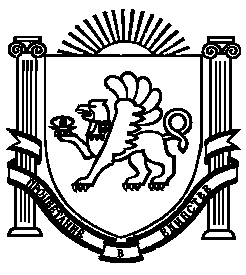 